Publicado en O Porriño el 01/12/2020 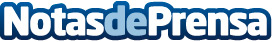 Petia se une al Giving Tuesday y dona más de cinco mil euros en productosLa empresa dedicada a la salud animal se involucra en el movimiento global de solidaridadDatos de contacto:Petia Vet Healthhttps://petia.es/986 33 04 00Nota de prensa publicada en: https://www.notasdeprensa.es/petia-se-une-al-giving-tuesday-y-dona-mas-de Categorias: Nacional Galicia Veterinaria Mascotas Solidaridad y cooperación http://www.notasdeprensa.es